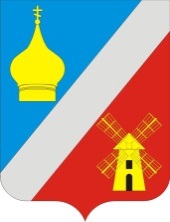 Российская ФедерацияРостовская область Неклиновский районАдминистрация Федоровского сельского поселенияПОСТАНОВЛЕНИЕ11.04.2019г.	                                         № 41                                       с. Федоровка	В целях устранения причин и условий, способствующих нарушению Федерального закона от 06.10.2003 № 131-ФЗ «Об общих принципах организации местного самоуправления в Российской Федерации», Федерального закона от 28.12.2009 № 381-ФЗ «Об основах государственного регулирования торговой деятельности в Российской Федерации»1. Признать утратившим силу Постановление Администрации Федоровского сельского поселения от 14.12.2015 № 140 «Об утверждении Положения о порядке размещения нестационарных торговых объектов на территории муниципального образования «Федоровское сельское поселение»». 	2. Настоящее постановление вступает в силу со дня его официального опубликования (обнародования).	3. Контроль за исполнением настоящего постановления оставляю за собой.Глава Администрации Федоровского сельского поселения                                  Л.Н. Железняк«О признании утратившим силу Постановление Администрации Федоровского сельского поселения от 14.12.2015 г.  № 140  «Об утверждении Положения о порядке размещения нестационарных торговых объектов на территории муниципального образования «Федоровское сельское поселение»»